SPUŽVE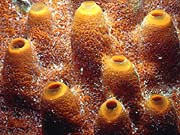 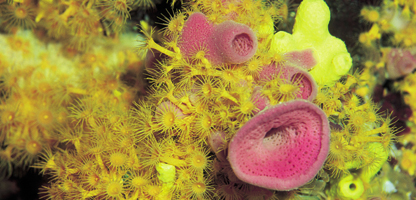 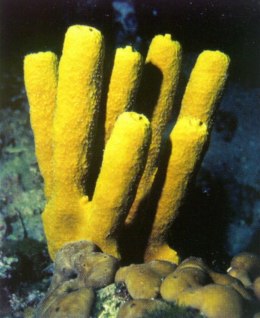 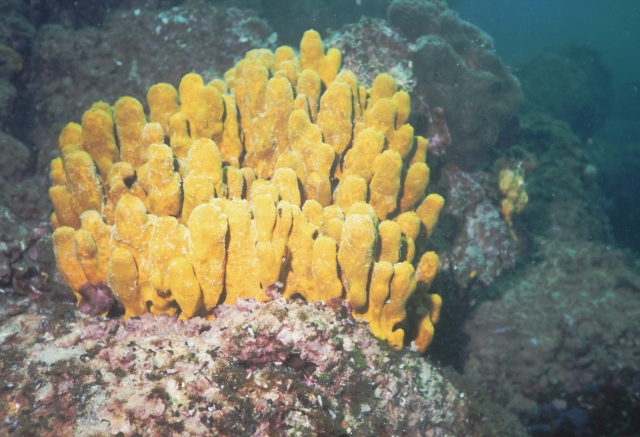 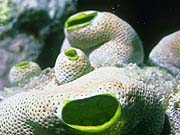 OPISSpužve spadajo med nevretenčarje. Spužve so najpreprostejši mnogoceličarji, ki še nimajo pravih tkiv, organov in organskih sistemov. Vezane so le na vodna bivališča. Največ vrst živi v morju, le nekaj je sladkovodnih.Spužve so lahko pritrjene na podlago na morskem dnu, pogosto na skalah. V celinskih vodah pa se razraščajo na potopljenih vejah.Poznamo različne oblike:ploščatekroglastegrmičaste.Spužve nastopajo v zelo široki barvni paleti. Poznamo bele, svetlorjave, črne, živordeče, rumene, vijolične...TELESNA ZGRADBASpužve nimajo ust, prebavne votline, živčevja in mišic. Telo spužv je ponavadi skorjasto in prekriva manjšo ali večjo površino podlage.Spužve imajo na vsej površini mnogoštevilne odprtinice, to so dotekalke (pore), skozi katere priteka voda s hranilnimi delci. Skozi maloštevilne, a večje odtekalke (oskula), pa voda z odpadnimi snovmi, odteka.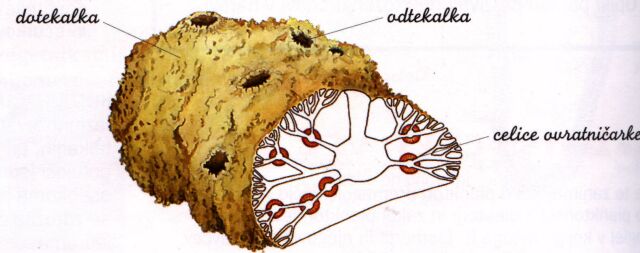 RAZMNOŽEVANJESpužve se razmnožujejo nespolno in spolno.Nespolno se razmnožujejo z brstenjem, pri čemer se mlade spužve ne ločijo od matičnega telesa. Vse sladkovodne in nekatere morske spužve preživijo neugodne razmere, npr. zimo, v obliki zimskih brstov.Pri spolnem razmnoževanju jajčno celico, ki je znotraj spužvinega telesa, oplodi ena od semenčic drugega osebka, ki jih v spužvo zanese vodni tok. Po združitvi  nastane migetalkasta ličinka, ki spužvo zapusti. Nekaj časa prosto plava, nato pa se pritrdi na podlago, kjer se preobrazi v mlado spužvo.KAKO SE DELIJO SPUŽVE?Spužve se delijo glede na zgradbo:na vretenčaste spužve tipa askon, kjer celice ovratničarke pokrivajo enoten osrednji prostor,tipa sikon, pri katerem se povečajo površine, prekrite s celicami ovratničarkami,pri tipu levkon se kamrice z bičkastimi celicami ovratničarkami še bolj premaknejo od osrednje telesne votline, in so z njo povezane s posebnimi kanaliKAKO SE DELIJO SPUŽVE?Spužve se delijo glede na snov, iz katere je skelet:na apnenjače, steklenjače in štiriosnice s kremenastim ogrodjemna roženjače s kremenasto-roževinastim ogrodjem (lahko jih uporabljamo pri kopanju in brisanju šolskih tabel)na drevesaste spužve z roževinastim skeletom ali brez njega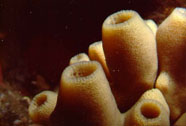 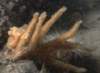 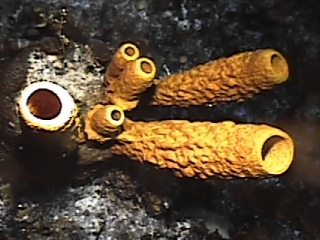 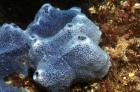 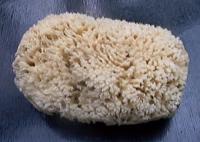 PREHRANJEVANJE SPUŽVSpužve se hranijo s postopkom imenovanim filtracija. Prehranjujejo se z organskim drobirjem, bakterijami, enoceličnimi algami in živalmi, predvsem planktonskimi, ki jih prefiltrirajo iz dotekajoče vode.Voda s hranljivimi delci priteka v spužvino telo skozi številne mikroskopsko majhne luknjice, dotekalke, po vsej telesni površini. Odtekanje vode pa omogočajo večje in manj številne odprtine odtekalke. Pore in odtekalke lahko spužva zapre. Prebavil nimajo, hrana se prebavlja v celicah ovratničarkah, pa tudi v drugih celicah telesa. Prehrano pogosto dopolnjujejo sožitni (simbiotski) organizmi.NEKAJ VRST SPUŽEVŽVEPLENJAČAJadranska vrsta  žveplenjača na zraku zelo hitro spremeni svojo žvepleno rumeno barvo v črno. V višino zraste  od 5 do 10 cm.Top of Form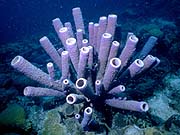 Bottom of FormCEVASTA SPUŽVAJe ena najbolj pogostih vrst, ki jih najdemo na grebenih. Prepoznavna je po dolgih, cevasto oblikovanih izrastkihin po velikem obsegu barv. Je ena redkih  modrih nevretenčarjev.Top of Form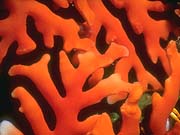 Bottom of FormRDEČA DREVESASTA SPUŽVAJe zelo pogosta v Karibskem morju. Zraste do velikosti 20 cm. Lahko jo gojimo v akvarijskem okolju. Za dobro rast potrebuje zmeren vodni tok in medlo svetlobo.Top of FormBottom of FormVAZASTA SPUŽVAJe najbolj pogosta v Karibskem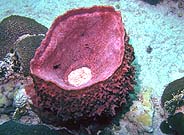 morju. Prepoznavna je po veliki zvončasti obliki z globoko osrednjo votlino. V širino zraste do 60 cm in 90 cm v višino. So vijolične, rdeče inrjave. Pogosto je pritrjena na skale blizu peščenega dna.ZANIMIVOSTI O SPUŽVAHpoznamo okrog 5.000 vrstzrastejo od 1 cm do 2 mnekatere globokomorske spužve steklenjače imajo čudovita ogrodja, ki so sestavljena iz nežnih igliciz vrst rodu Euspongia so izdelovali gobe za umivanje in brisanje tabel zaradi njihovih posebnih naravnih lastnosti, kot so mehkoba, sposobnost vpijanja, trdnost in zdržljivost, imajo še vedno prednost pred umetnimi snovmiuporabljamo jih v kozmetiki, pri restavriranju umetnin, za fino obdelavo keramike, porcelana, usnja in lesa, v laboratorijih in medicini...Viri:Coe M. (ur.). Oxfordova ilustrirana enciklopedija žive narave. Ljubljana, DZS, 1995Internet: Slikovno gradivo in nekaj podatkov. 2007Kocjan Barle M., Bajt D., Ogrizek M.,  Moškrič M., Alič S. (ur.). Slovenski veliki leksikon. 10. zv., 1. izd., 1. natis. Ljubljana, Mladinska knjiga, 2007Novak B. Biologija 8. Učbenik za 8. razred devetletne osnovne šole. 1. izd., 2. natis. Ljubljana, DZS, 2005Pogačnik A., Podobnik K. (ur). Veliki splošni leksikon priročna izdaja v dvajsetih knjigah. 17. zv. Ljubljana, DZS, 2006Sket B., Gogala M., Kuštor V (ur.). Živalstvo Slovenije. 1. natis. Ljubljana, Tehniška založba Slovenije, 2003